УКАЗГЛАВЫ ЧУВАШСКОЙ РЕСПУБЛИКИО ПРЕДСТАВЛЕНИИ ГОСУДАРСТВЕННЫМИ ГРАЖДАНСКИМИСЛУЖАЩИМИ ЧУВАШСКОЙ РЕСПУБЛИКИ И ЛИЦАМИ, ЗАМЕЩАЮЩИМИГОСУДАРСТВЕННЫЕ ДОЛЖНОСТИ ЧУВАШСКОЙ РЕСПУБЛИКИ, СВЕДЕНИЙО ДОХОДАХ, РАСХОДАХ, ОБ ИМУЩЕСТВЕ И ОБЯЗАТЕЛЬСТВАХИМУЩЕСТВЕННОГО ХАРАКТЕРА ЗА ОТЧЕТНЫЙ ПЕРИОДС 1 ЯНВАРЯ ПО 31 ДЕКАБРЯ 2019 ГОДАРуководствуясь статьей 73 Конституции Чувашской Республики, постановляю:1. Установить, что государственные гражданские служащие Чувашской Республики представляют сведения о полученных ими доходах, об имуществе, принадлежащем им на праве собственности, и об их обязательствах имущественного характера, а также сведения о доходах супруги (супруга) и несовершеннолетних детей, об имуществе, принадлежащем им на праве собственности, и об их обязательствах имущественного характера (далее - сведения о доходах, об имуществе и обязательствах имущественного характера) за отчетный период с 1 января по 31 декабря 2019 г., срок представления которых предусмотрен Положением о представлении гражданами, претендующими на замещение должностей государственной гражданской службы Чувашской Республики, и государственными гражданскими служащими Чувашской Республики сведений о доходах, об имуществе и обязательствах имущественного характера, утвержденным Указом Президента Чувашской Республики от 29 июня 2009 г. N 43 "О представлении гражданами, претендующими на замещение должностей государственной гражданской службы Чувашской Республики, и государственными гражданскими служащими Чувашской Республики сведений о доходах, об имуществе и обязательствах имущественного характера", до 1 августа 2020 г. включительно.2. Установить, что лица, замещающие государственные должности Чувашской Республики (за исключением депутатов Государственного Совета Чувашской Республики и мировых судей Чувашской Республики), представляют сведения о доходах, об имуществе и обязательствах имущественного характера за отчетный период с 1 января по 31 декабря 2019 г., срок представления которых предусмотрен Положением о представлении гражданами, претендующими на замещение государственных должностей Чувашской Республики, и лицами, замещающими государственные должности Чувашской Республики, сведений о доходах, об имуществе и обязательствах имущественного характера, утвержденным Указом Президента Чувашской Республики от 29 июня 2009 г. N 44 "О представлении гражданами, претендующими на замещение государственных должностей Чувашской Республики, и лицами, замещающими государственные должности Чувашской Республики, сведений о доходах, об имуществе и обязательствах имущественного характера", до 1 августа 2020 г. включительно.3. Настоящий Указ вступает в силу со дня его официального опубликования и распространяется на правоотношения, возникшие с 17 апреля 2020 года.Временно исполняющий обязанности ГлавыЧувашской РеспубликиО.НИКОЛАЕВг. Чебоксары30 апреля 2020 годаN 13030 апреля 2020 годаN 130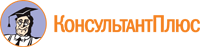 